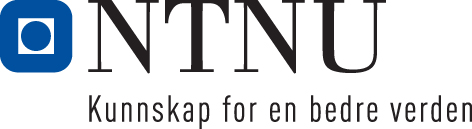 Institutt for psykologiEksamensoppgave i – PSY1015/PSYPRO4115 – Utviklingspsykologi 1 Faglig kontakt under eksamen: Kristine ViddalTlf.: 73 59 19 60Eksamensdato: 15. mai 2018Eksamenstid (fra-til): 09:00-13:00Hjelpemiddelkode/Tillatte hjelpemidler: IngenMålform/språk: BokmålAntall sider (uten forside): 1Kontrollert av:      Dato			Sign





      -     Oppgavene vektes likt.Alle (3) oppgaver må bestås for at eksamen som helhet kan bestås. Du kan tegne/illustrere i besvarelsen.Du kan vise til momenter som du allerede har besvart i en annen deloppgave (for å spare plass). Oppgi i så fall sidetall. 



Tre, og bare tre, av de fire følgende oppgavene skal besvares:Redegjør for sentrale prinsipper i Piagets teori om kognitiv utvikling, og vis noe mer utdypet kunnskap om ett av stadiene han beskriver. Nevn eksempler på kritikk mot Piaget.  Drøft mulige aspekter ved barns sosiale og emosjonelle utvikling som kan være av betydning for prososial atferd. Med utgangspunkt i utviklings-nevrovitenskap (developmental neuroscience)    forklar hva som menes med synaptisk «pruning» (synaptic pruning), myelinisering og nevroplastisitet. 										   Svar kort på hvorvidt det finnes det sensitive perioder i utvikling.  Klargjør utviklingsbegrepet og gjengi noen av de mest sentrale problemstillingene («themes and issues») i utviklingspsykologien. 					   Eksemplifiser ved å ta i bruk andre deler av pensum (f.eks. språk, motorikk, eller persepsjon, eller momenter fra en generell teori). 

Sensorveiledning:

 Sensorveiledning i Utviklingspsykologi I (PSY1015/ PSYPRO4115) Vår-2018 • Introduksjonsemne (7.5 SP) som arrangeres på tvers av tre studentgrupper (årsstudium, bachelor og profesjon). • Pensum (Keenan, Evans & Crowley, 2016) dekker alle klassiske tema i utviklingspsykologi, men det varierer hvor oppdatert den refererte empirien er. • Oppgavene er utarbeidet med tanke på å kartlegge både selvstendighet (på tvers av tema/kapitler) og detaljkunnskap (fra deler av et tema/kapittel). • Kandidaten kan inkludere illustrasjoner i besvarelsen og beskrive eksperimenter og forskningsresultater uten referanse til forsker/forfatter/år. • Merk at 3 av 4 oppgaver skal besvares. Oppgavene vektes likt, og alle (3) oppgaver må bestås for at eksamen som helhet kan bestås. Ad 1. Studentene bør være kjent med Piagets sentrale posisjon i utviklingspsykologi. Det forventes at kandidaten plasserer Piaget innenfor et konstruktivistisk perspektiv (eller på annet vis fremhever barnets egen konstruksjon av kognitive strukturer). Sentrale begreper inkluderer skjema, assimilering, akkommodering og likevekt/ekvilibrium. Videre bør kandidaten vise en overordnet forståelse av forskjellen mellom de ulike stadiene (sensomotorisk; pre-operasjonelt; konkret-operasjonelt; formelt operasjonelt), men bare ett av disse skal være mer utdypet (for detaljer se Keenan et al. s. 171-180). Kritikken som nevnes kan typisk omhandle Piagets forskningsdesign (få barn, intervjumetoden, materiell som var ukjent for barn), eller momenter som kultur, domenegenerell vs. domenespesifikk utvikling, osv. (se. 180-181). Momenter fra Vygotskys teori kan også være relevant. Ad. 2. Pensum svarer ikke direkte på denne problemstillingen, så kandidaten må innrømmes frihet til å reflektere på tvers av, primært, kapittel 10, 11 og 12. Kandidaten må vise evne til å avgrense oppgaven og inkludere tematikk som kan sannsynliggjøres som relevant for prososialitet. Merk at det både spørres om emosjonelle (f.eks emosjonsregulering, emosjonsforståelse, temperament, eller tilknytning [plassert i kap 10]) og sosiale aspekter (f.eks., vennskap, lek, eller sosiokognitive evner [theory of mind]). Drøftingen bør være nyansert (jmf. kompleksiteten i utvikling), og ikke bære preg av oppramsing av mulige prediktorer og/eller «common sense». Ad. 3. Oppgaven gjenspeiler forelesningen om hjernens utvikling, som nettopp var viet disse 4 begrepene fra kapittel 5 (se s. 122-132). Sentralt her er at fosteret og spedbarnets hjerne har langt flere synapser enn hva som faktisk blir stimulert/brukt, og at hjernen kvitter seg med overflødige synapser. Pruning sørger for effektive forbindelser som gjør barnets hjerne tilpasset sitt eget miljø, og dysfunksjonell pruning synes å spille en rolle i utviklingen av f.eks autisme og schizofreni. Liksom pruning er myelinisering relatert til effektiviseringsprosessen i hjernen ved at nevronene blir isolert med myelin («fet hvit masse»), som muliggjør raske signaler. Nevrodegenerative tilstander som involverer tap av myelin (f.eks MS) viser hvor sentralt myelinisering er for nervesystemets funksjonsnivå. Nevroplastisitet er et hovedpoeng i utvikling og viser blant annet til barnets høye mottakelighet for læring, noe som var sentralt i forelesningene om motorisk/tidlig utvikling (hjernen som erfaringsavhengig), så det er et pluss om kandidaten kan knytte begrepet til, eksempelvis, motorikk. Språk er et sentralt eksempel på et utviklingsområde med sensitive perioder. Kap 5. er ellers noe utydelig på kritiske perioder, men det er nevnt ellers i pensum (s. 34-35 og 218). Ad. 4. Utviklingsbegrepet er definert på s. 5 i pensumboka, og på s. 13-19 tas det opp 3 sentrale tema; kontinuitet og diskontinuitet, stabilitet og endring, og arv-miljø-debatten. Det siste momentet bør være godt kjent jamfør vårens obligatoriske innlevering («Drøft språklig og motorisk utvikling i lys av distinksjonen mellom modning (maturation) og erfaring (experience)»). Kanskje vil noen kandidater også trekke inn kultur (fra samme introkapittel) og dette er selvsagt også relevant, men ikke forventet her. Kandidaten innrømmes i alle tilfelle stor frihet med tanke på hvilke eksempler som trekkes inn. Eksempelvis kan studenten vise til noe av oppgave 1 (Piaget) (dersom denne er besvart) for å belyse kontinuitet og diskontinuitet, stabilitet og endring kan eksempelvis relateres til temperamentsfeltet, og arv-miljø kan relateres til utvikling av motorikk/språk/persepsjon osv. Emnekoordinator 25.4.18Informasjon om trykking av eksamensoppgave Originalen er:1-sidig    □         2-sidig □sort/hvit □          farger □skal ha flervalgskjema □ 